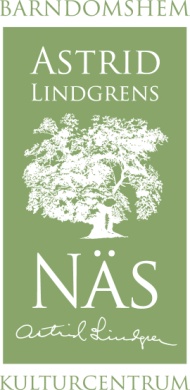 Pressrelease 2012-05-02, för fri publicering:Pippi flyttar in på 
Astrid Lindgrens Näs!

I sommar flyttar Pippi in på Astrid Lindgrens Näs i Vimmerby. Ett stenkast från Astrid Lindgrens barndomshem visas utställningen ”Ingrid Vang Nyman - Pippi & lite till”. Det är en stor utställning som presenterar Ingrid Vang Nyman, den särpräglade konstnären som är mest känd för sina illustrationer av Astrid Lindgrens böcker. Förutom en mängd härliga och skojiga bilder med Pippi och andra motiv, kan både barn och vuxna leka loss i Pippis galet skojiga kök.- Vi ser verkligen fram emot att få presentera denna enastående konstnär! Ingrid Vang Nyman var en spjutspets och med sitt tydliga och moderna formspråk överträffar hon det mesta, säger Anneli Karlsson utställningsproducent på Astrid Lindgrens Näs. Mest känd är Ingrid Vang Nyman för sina illustrationer av Astrid Lindgrens böcker om Pippi Långstrump. Trots att många känner hennes färgstarka bilder så väl, är hon ändå relativt okänd i jämförelse med Ilon Wikland eller Björn Berg, som också illustrerat Astrid Lindgrens böcker. Ingrid Vang Nyman illustrerade också läseboken "Nu ska vi läsa 1-2", så säkerligen har hennes bilder omedvetet präglat en hel generation.- Hon var den som introducerade modernismen inom barnboken i Sverige och fortfarande kan man häpna över hur nutida hennes formspråk är. Ingrid Vang Nymans kreativa förmåga att använda färg och form i kombination med den nya trycktekniken var verkligen nyskapande, säger Anneli Karlsson.Det här är en utställning för både barn och vuxna. Ett femtiotal originalillustrationer finns med, liksom uppbyggda miljöer. I ett särskilt litet hus i anslutning till utställningen kan barn i alla åldrar verkligen släppa loss leklusten i ett galet och roligt Pippi-kök!Fokus i utställningen är böckerna om Pippi Långstrump, Alla vi barn i Bullerbyn samt boken Människors land, med underbara bilder från Grönland. Också Ingrid Vang Nymans serier om Pippi Långstrump från tidningen Klumpe Dumpe kommer att visas.”Ingrid Vang Nyman - Pippi & lite till” öppnar den 16 juni och pågår till den 26 augusti på Astrid Lindgrens Näs i Vimmerby.  
Utställningen är producerad av Millesgården i Stockholm i samarbete med Saltkråkan AB med inlån från privatpersoner och förlag._____________________________________________________________Astrid Lindgrens Näs är ett kulturcentrum och besöksmål i Vimmerby - mitt i den miljö där Astrid Lindgren växte upp. Här kan du gå en guidad tur i Astrids bevarade barndomshem och besöka Paviljongen med utställningen ”Hela världens Astrid Lindgren” om Astrids liv och författarskap.
Öppettider Astrid Lindgrens Näs 
T.o.m. 13 maj 2012: ons- sön kl 11.00-15.00.
14 maj-17 juni 2012 dagligen kl 10.00-16.00
18 juni-19 aug 2012 dagligen 10.00-18.00
20 aug-2 sept 2012 dagligen kl 10.00-16.00
För mer information kontakta gärna:Charlotta Lindkvist			Anneli KarlssonMarknadsförare 			ProducentAstrid Lindgrens Näs			Astrid Lindgrens NäsTfn 0492-76 95 87			Tfn 0492-76 95 83 charlotta.lindkvist@vimmerby.se  		anneli.karlsson@vimmerby.sewww.astridlindgrensnas.se 		www.astridlindgrensnas.seMer fakta om Ingrid Vang Nyman (1916-1959)
Född i Danmark 1916 och utbildade sig till konstnär på bl a Konstakademien i Köpenhamn. 1937 träffar hon sin blivande man Arne Nyman som hon sedan gifter sig med 1940. Samma år får de också en son, Peder.
1942 flyttar hon första gången till Sverige tillsammans med sonen Peder men utan Arne och försörjer sig först som diskare och tillsammans med väninnan Le Klint på att vika lampskärmar. 1944 skiljer hon sig från Arne Nyman och bor därefter med juristen och författaren Uno Eng på Tulegatan 7 i Stockholm.
1945 utkommer Pippi Långstrump av Astrid Lindgren med illustrationer av Ingrid Vang Nyman och sen följer fler delar, Pippi Långstrump går ombord (1946) och Pippi Långstrump i Söderhavet (1948).  Bilderboken Känner du Pippi Långstrump utkom (1947),  samma år illustrerar hon också Ivik den faderlöse, skriven av hennes kusin Pipaluk Freuchen.
1946 flyttar Ingrid Vang Nyman och Uno Eng isär och 1954 flyttar hon tillbaka till Köpenhamn.

Under åren 1957-59 går hon på behandlingar hos psykolog i Köpenhamn.
Luciadagen 1959 tar hon sitt liv på Pension Gotha i Köpenhamn.